                	March 10 - 13, 2021 -  San Antonio, Texas - USA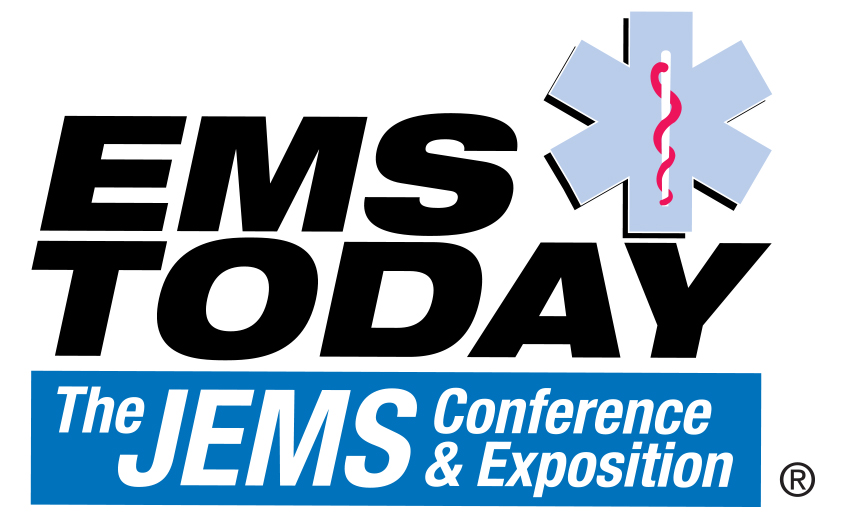 Disclosure of Commercial SupportHaving an interest or affiliation with a corporate organization does not prevent a speaker from presenting, but the relationship must be made known in advance to the audience in accordance with the Standards of the Accreditation Council for Continuing Medical Education.Faculty Name:PLEASE CIRCLE or BOLD/UNDERLINE ONLY ONE:(No)I do not have any financial interest/arrangements or affiliations with any of the corporate organizations offering financial support or educational grants for this program.	----------------------------------------------------------------------------------------------------------(Yes)I have financial interest/arrangements or affiliations with one or more of the corporate organizations offering financial support or educational grants for this program as follows:Affiliation/Financial Interest:__ Grant/Research Support__ Consultant__ Speaker's Bureau__ Major Stock Shareholder__ Other Financial or Material Interest___________________________________________________      ___________________Signature                                             					Date                               